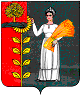 ПОСТАНОВЛЕНИЕАдминистрации сельского поселения Пушкинский сельсоветДобринского муниципального района Липецкой областиРоссийской Федерации17.05.2017                   с. Пушкино                              № 32О внесении изменений в постановление от 29.04.2011г. № 19 «Об утверждении Порядка обращения со ртутьсодержащими отходами на территории сельского поселения Пушкинский сельсовет Добринского муниципального района Липецкой области».               Рассмотрев протест прокуратуры Добринского района № 19-2017в-2017 от 21.04.2017 года на постановление от 29.04.2011г. № 19 «Об утверждении Порядка обращения со ртутьсодержащими отходами на территории сельского поселения Пушкинский сельсовет Добринского муниципального района Липецкой области», в соответствии с Федеральным Законом № 131-ФЗ от 06.10.2003г. «Об общих принципах организации местного самоуправления в Российской Федерации», руководствуясь Уставом сельского поселения Пушкинский сельсовет, администрация сельского поселения Пушкинский сельсоветПОСТАНОВЛЯЕТ:1. Внести изменения в постановление от 29.04.2011г. № 19 «Об утверждении Порядка обращения со ртутьсодержащими отходами на территории сельского поселения Пушкинский сельсовет Добринского муниципального района Липецкой области»  (прилагается).2. Направить указанный нормативно-правовой акт главе сельского поселения для подписания и официального обнародования.           3. Настоящее решение вступает в силу со дня его официального обнародования.Глава администрациисельского поселенияПушкинский сельсовет					                    Н.Г. ДемиховаПриняты
 постановлением администрации
сельского поселения Пушкинский сельсоветот 17.05.2017 г. №32
ИЗМЕНЕНИЯВ постановление «Об утверждении Порядка обращения со ртутьсодержащими отходами на территории сельского поселения Пушкинский сельсовет Добринского муниципального района Липецкой области».(принятое администрацией сельского поселения Пушкинский сельсовет  № 19 от 29.04.2011г.)Пункт 2.7 Порядка обращений со ртутьсодержащими отходами на территории сельского поселения Пушкинский сельсовет Добринского муниципального района Липецкой области в новой редакции:Органы местного самоуправления организуют сбор и определяют место первичного сбора и размещения отработанных ртутьсодержащих ламп у потребителей ртутьсодержащих ламп (кроме потребителей ртутьсодержащих ламп, являющихся собственниками, нанимателями, пользователями помещений в многоквартирных домах и имеющих заключенный собственниками указанных помещений договор управления многоквартирными домами или договор оказания услуг и (или) выполнения работ по содержанию и ремонту общего имущества в таких домах), а также их информирование".

